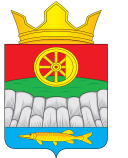                КРУТОЯРСКИЙ  СЕЛЬСКИЙ  СОВЕТ ДЕПУТАТОВ    УЖУРСКОГО РАЙОНА КРАСНОЯРСКОГО  КРАЯ  РЕШЕНИЕ14.12.2020                                       с. Крутояр                                           № 2-22рОб утверждении годового отчета о работеКрутоярского  сельского Совета  депутатов за 2020 годРуководствуясь Уставом Крутоярского сельсовета, Крутоярский сельский Совет депутатов РЕШИЛ:1. Принять прилагаемый годовой отчет о работе Крутоярского сельского Совета депутатов за 2020 год.2. Решение вступает в силу со дня, следующего за днем его официального опубликования в газете «Крутоярские Вести». ГОДОВОЙ ОТЧЕТ РАБОТЫКРУТОЯРСКОГО СЕЛЬСКОГО СОВЕТА ДЕПУТАТОВ ЗА 2020 годОРГАНИЗАЦИОННАЯ ИНФОРМАЦИОННАЯ РАБОТА С НАСЕЛЕНИЕМ В 2020 ГОДУПредседатель  Крутоярского	сельского Совета депутатов В.С. Зеленко _____________И.о. главы Крутоярского сельсоветаИ.В. Строгова ______________И.о. главы Крутоярского сельсоветаИ.В. Строгова ______________Приложениек решению Крутоярского сельского Совета депутатов от 14.12.2020 № 2-22р№ п\пНаименование мероприятийСрок проведенияОтметка об исполненииЗаседания сельского Совета депутатовВ соответствии с регламентомИсполненоПроведение внеочередных заседаний сельского Совета депутатовВ течение годаИсполненоЗаседание постоянных комиссий сельского Совета депутатовВ течение годаИсполненоПрием граждан депутатами сельского Совета депутатовВ соответствии с графикомИсполненоПроведение встреч с избирателями, участие в собраниях и конференциях граждан по вопросам местного значенияВ течение годаИсполненоРабота с письмами, жалобами, обращениями граждан, предприятий, организаций, учрежденийВ течение годаИсполненоОсуществление контроля исполнения решений, принятых сельским Советом депутатов В течение годаИсполненоРазработка и утверждение нормативных правовых актов, касающихся деятельности органа местного самоуправленияВ течение годаИсполненоВнесение изменений в НПА сельсовета в соответствии с изменениями федерального и регионального законодательстваПо мере необходимостиИсполненоИнформирование населения о деятельности сельского Совета депутатовВ течение годаИсполненоОпубликование (обнародование) принятых сельским Советом депутатов НПА, размещение на официальном сайте и в газете «Крутоярские Вести»В течение годаИсполненоО внесении изменений в бюджет Крутоярского сельсовета на 2020 год и плановый период 2021-2022 годыВ течение годаИсполненоО внесении изменений и дополнений в Устав сельсовета По мере необходимостиИсполненоОсуществление предварительного, текущего и последующего контроля по бюджетно-финансовым вопросамВ течение годаИсполненоВнесение изменений в реестр муниципального имущества сельсоветаПо мере необходимостиИсполнено1 квартал 2020 года1 квартал 2020 года1 квартал 2020 года1 квартал 2020 годаВопросы, выносимые для рассмотрения на заседаниях сельского Совета  депутатов:1.Информация о нуждающихся в улучшении жилищных условий, участвующих в программахФевральИсполнено2.Информация о состоянии преступности на территории сельсовета. Работа по профилактике с подростками.ФевральИсполнено3.Отчёт о поданных обращениях, заявлениях граждан сельсовета за 2019 годФевральИсполнено4.Информация о работе учреждений здравоохранения,   о медицинском обслуживании населения на территории сельсовета МартИсполнено5.Об утверждении отчёта об исполнении бюджета сельсовета за 2019 годМартИсполнено2 квартал 2020 года2 квартал 2020 года2 квартал 2020 года2 квартал 2020 года1.О мероприятиях администрации сельсовета по благоустройству и улучшению санитарного состояния населенных пунктов сельсоветаАпрельИсполнено2.О планировании работы  по проведению праздника День ПобедыАпрельИсполнено3.Информация об организации досуга и обеспечении услугами библиотечного обслуживания населения сельского поселенияАпрельИсполнено4.Информация об исполнении бюджета сельсовета за 1 кварталАпрельИсполнено5.О подготовке мероприятий по противопожарной безопасности и профилактике пожаров в пожароопасный периодМайИсполнено6.О  работе по оздоровлению и летнему отдыху детей, трудовой занятости подростковМайИсполнено8.О представлениях прокуратуры на НПА администрации сельсовета и сельского Совета депутатовИюньИсполнено9.Отчет главы сельсовета о своей деятельности, о деятельности администрации сельсовета, в том числе о решении вопросов, поставленных сельским Советом депутатовИюльИсполнено3 квартал 2020 года3 квартал 2020 года3 квартал 2020 года3 квартал 2020 года1.Об исполнении бюджета сельсовета за первое полугодие 2020 годаИюльИсполнено2.О работе администрации сельсовета по осуществлению контроля за использованием земель сельсовета, соблюдение правил землепользования.АвгустИсполнено3.О ходе подготовки объектов ЖКХ к зимним условиям 2020-2021 г.г.АвгустИсполнено4 квартал 2020 года4 квартал 2020 года4 квартал 2020 года4 квартал 2020 года1.Об исполнении бюджета сельсовета за 9 месяцев 2019 годаОктябрьИсполнено2.Об итогах летней оздоровительной кампании.ОктябрьИсполнено3.Информация об исполнении полномочий по организации в границах   сельского поселения электро-,тепло-, газо-,  водоснабжения населения.  ОктябрьИсполнено4.О проекте бюджета сельсовета на 2021 год и плановый период 2022-2023 годыНоябрьИсполнено5.О бюджете сельсовета на 2021 год и плановый период 2022-2023 годыДекабрьИсполнено6.Об утверждении плана работы сельского Совета  депутатов на 2021 годДекабрьИсполнено1.Проведение публичных слушаний:- по внесению изменений и дополнений в Устав сельсовета;- по утверждению бюджета;- по исполнению бюджета;- по планам и программам развития сельсовета  и др.В течение годаОтметка об исполнении2.Проведение встреч с избирателями, участие в собраниях и конференциях граждан по вопросам местного значенияВ течение годаИсполнено3.Опубликование (обнародование) принятых сельским Советом депутатов решенийВ течение годаИсполнено4.Прием граждан по личным вопросамПоследний четверг    месяца с  15.00–16.00час.Исполнено5.Участие депутатов в культурно-массовых и общественных мероприятияхВ течение годаИсполнено